HORISONTAALANALÜÜS I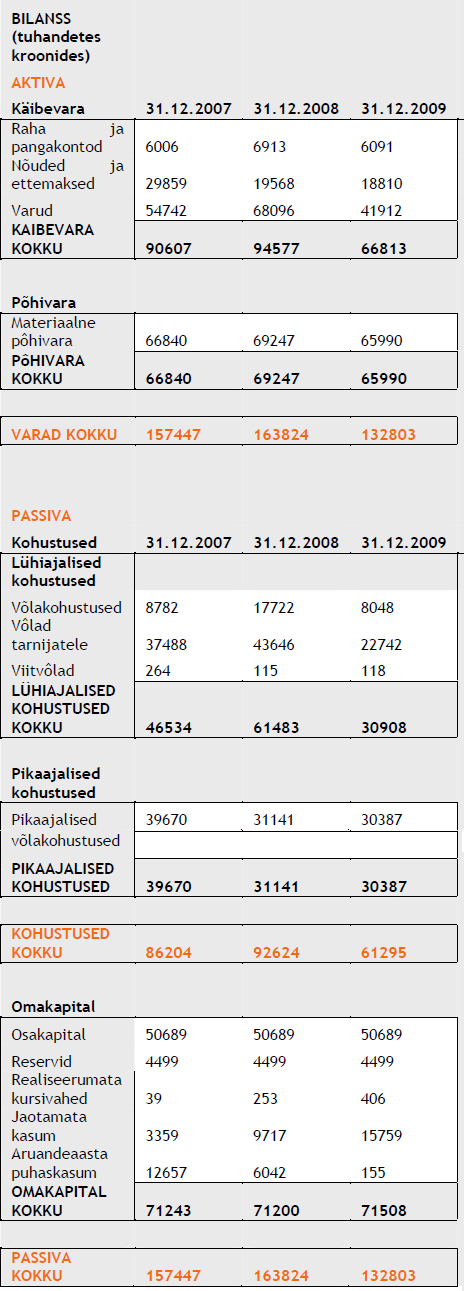 KASUMIARUANDE HORISONTAALANALÜÜS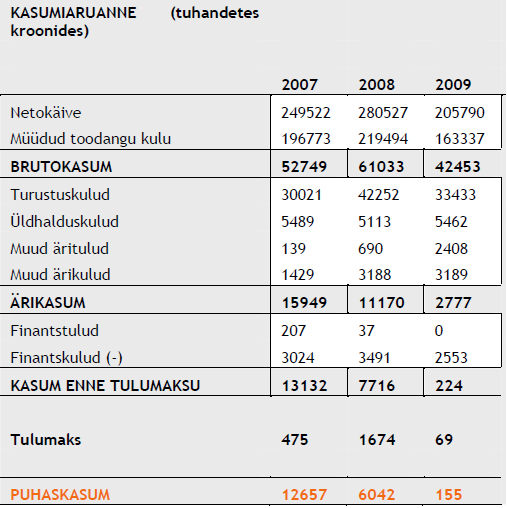 HORISONTAALANALÜÜS II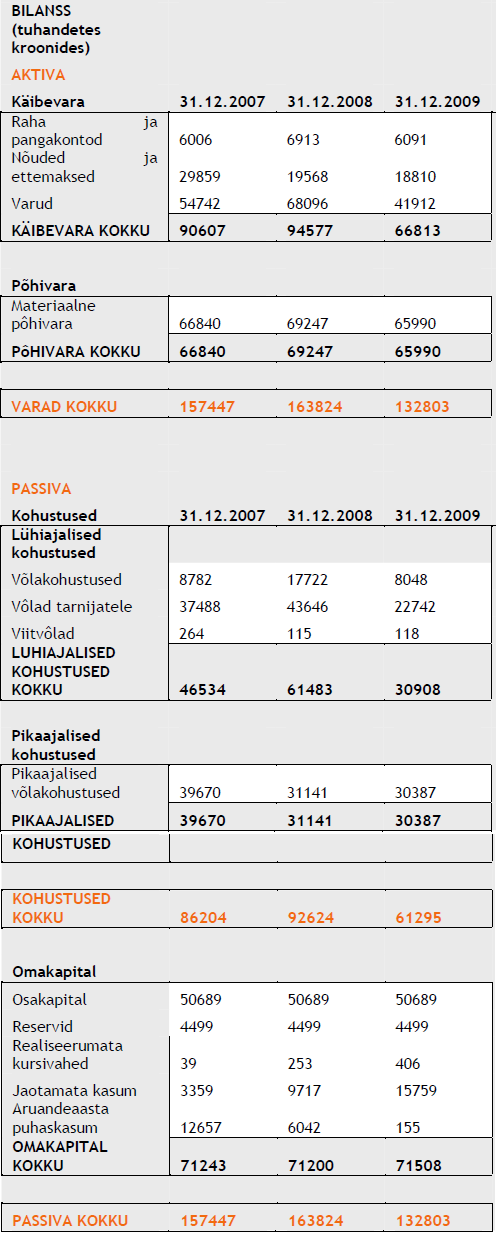 KASUMIARUANDE HORIONTAALANALÜÜS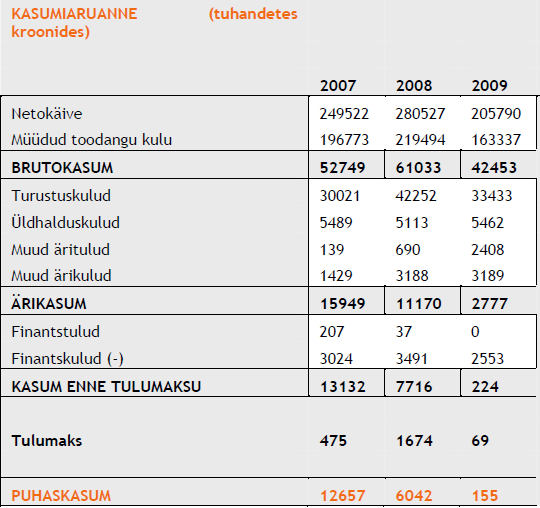 VERTIKAALANALÜÜS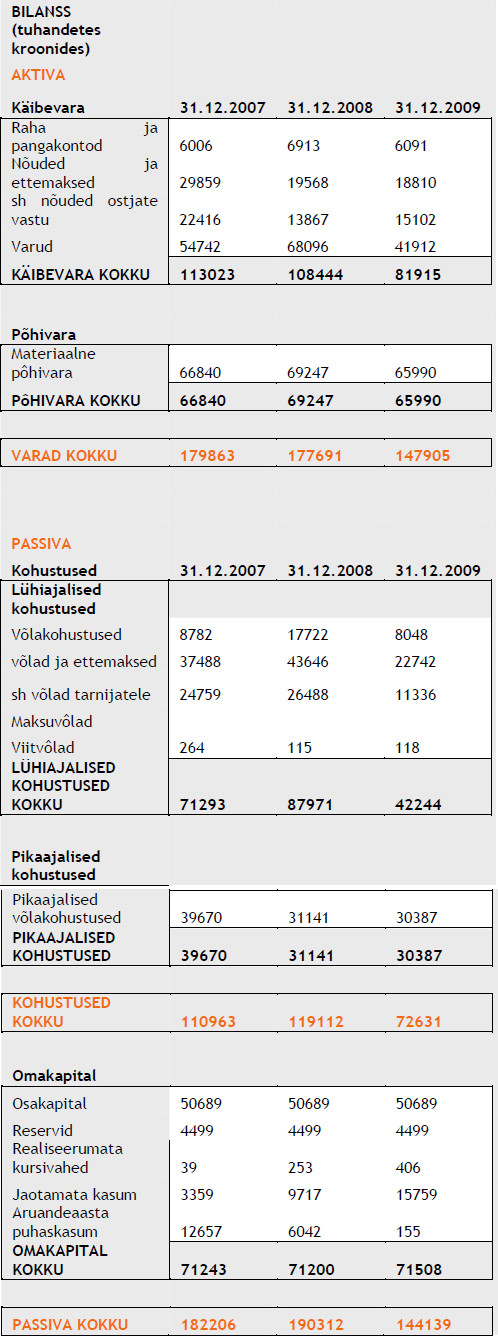 KASUMIARUANDE VERTIKAALANALÜÜS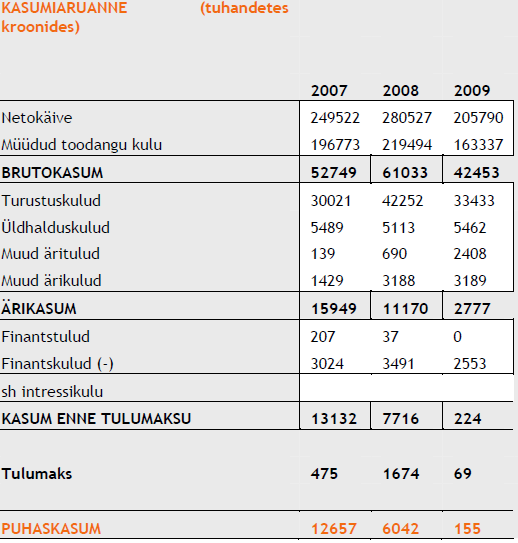 